
Amser amherffaith y ferf yn Tân ar y Comin – Adnodd y DysgwrRhowch amser amherffaith y ferf bob tro. Mae’r frawddeg gyntaf wedi’i gwneud i chi.Roedd y ferch yn yfed sudd oren. 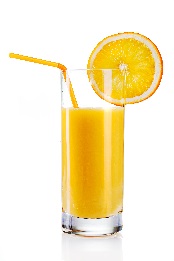 .........Yfai’r ferch sudd oren..................................................................Roedd Tim yn teimlo’n drist. ............................................................................................................................................Roedd yr hen ŵr yn edrych yn llwyd. ............................................................................................................................................Roedd y car yn gyrru’n araf. ............................................................................................................................................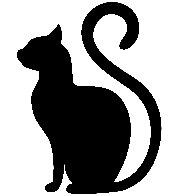 Roedd fy ffrind yn poeni am ei chath. ............................................................................................................................................Roedd yr heddlu’n chwilio am y lleidr. ............................................................................................................................................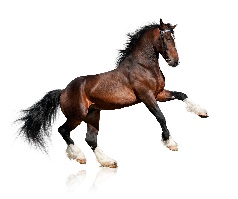 Roedd y ceffyl yn rhedeg yn gyflym. ............................................................................................................................................Roedd y car yn gyrru’n araf. ............................................................................................................................................Roedd y ferch yn cofio beth ddigwyddodd. ............................................................................................................................................Roedd y bachgen yn gwybod ble roedd y ffôn. ............................................................................................................................................